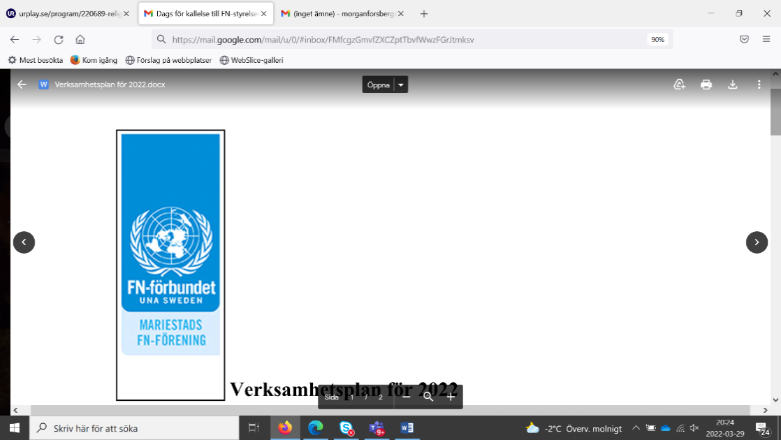 Protokoll vid Styrelsemöte för FN-föreningen i MariestadTisdagen 19 mars 17.30 på VadsbogymnasietNärvarande:Agneta Larsson (ordförande)Marianne Kjellkvist (ersättare)Morgan Forsberg (ordinarie)Rodolfo Banegas (ordinarie)Tamouz Moustafa (ersättare)Thomas Magnusson (ordinarie)Saknas: Marie Engström Rosengren (kassör)Gabriela Alvarez-Rosvall (ersättare)Förslag till punkter på dagordning:Mötet öppnas och vi presenterar oss för varandraDagordning godkännsVal av justerareFöregående mötesprotokollEkonomi: Marie meddelar mailledes att vi har 32 636:- + 20378:- på de två kontona.Rapporter från verksamheten. Agneta berättar att vi har fått två motioner från Mjölby och Motala som de önskar att vi ska skriva under. Vi har inte avsikt att delta på kongressen, men diskuterar om vi som avdelning ska skriva under eller inte. ”Stå upp för demokrati” och ”Undvik kärnvapen på nordisk mark”. Hittills har vi ingen erfarenhet av att skriva under. De två motionerna bifogas. Vi beslutar att de två motionerna skickas via mail och därefter svarar vi mailledes personligen om vår åsikt. Nytt info-paket har skickats från Riksorganisationen. Vi kan titta på materialet på Engagemangspaket - Svenska FN-förbundetVi borde ha en aktivitet kring Barnkonventionen på Nationaldagen. Ungdomsansvarig är vald vid årsmötet. Målet är att fånga upp fler ungdomar och göra FN mer känt. FN-rollspelet återkommer årligen. Musik av elever med tema som kopplas till FN. Ett event bör planeras in under juni eller kommande läsår. Vidare diskussion vid kommande möte. Övriga frågor. Vi har inte fått den efterfrågade informationen från Lilla Björkö. Redovisning om hur det gick på Internationella kvinnodagen. Vidare diskussion vid kommande möte. Nästkommande möten. Styrelsemöte onsdagen 8 maj 17.30 på Vadsbogymnasiet. 6 juni firas vid residenset. Har vi möjlighet att bemanna? Serenaid önskas. Morgan ska kontakta kultursamordnare eller museet om att delta, med eller utan elever. Agneta ska boka in oss till Skördefesten i september. Mötet avslutas genom att ordförande tackar för i kväll. Ordförande		Sekreterare		JusterareAgneta Larsson 	Morgan Forsberg	Tamouz Moustafa